Викторина «Безопасность»  совместно с педагогом Намсараевой  Елена Сергеевной ЦДТ.Цель:  Закрепить знания детей о безопасности.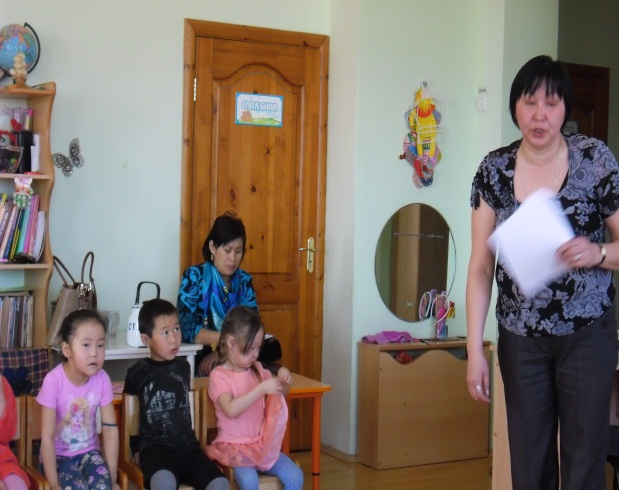 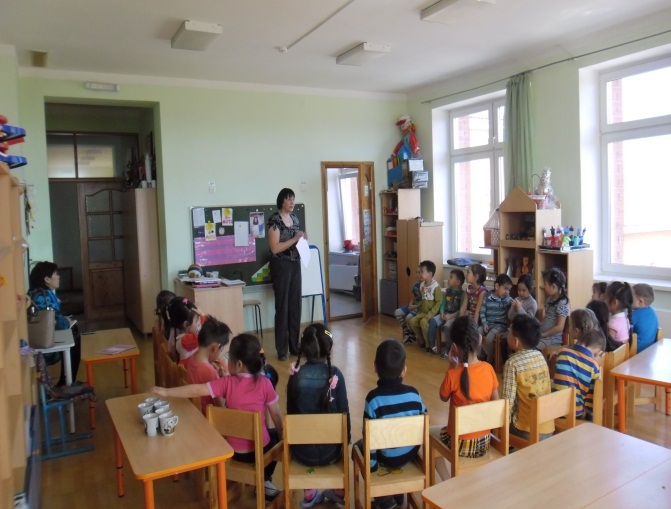 «Экскурсия в  пожарную часть»Цель:  ознакомить детей о работе пожарника. Воспитывать уважительное отношение к профессиям пожарника.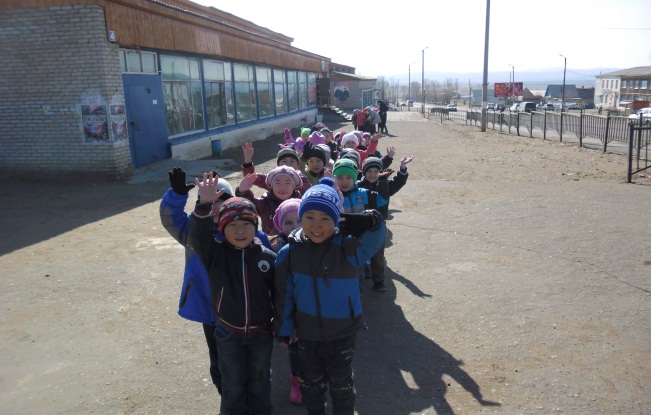 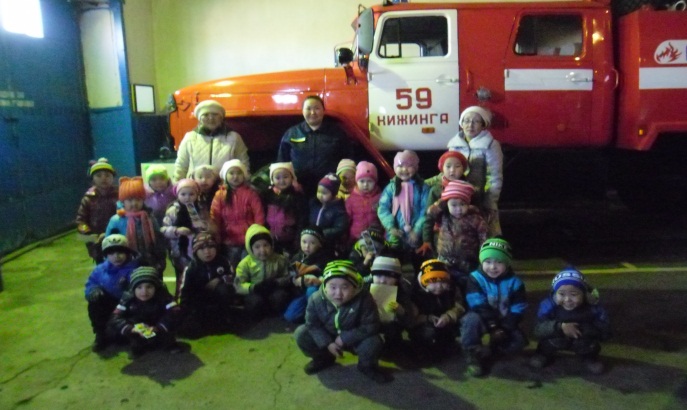 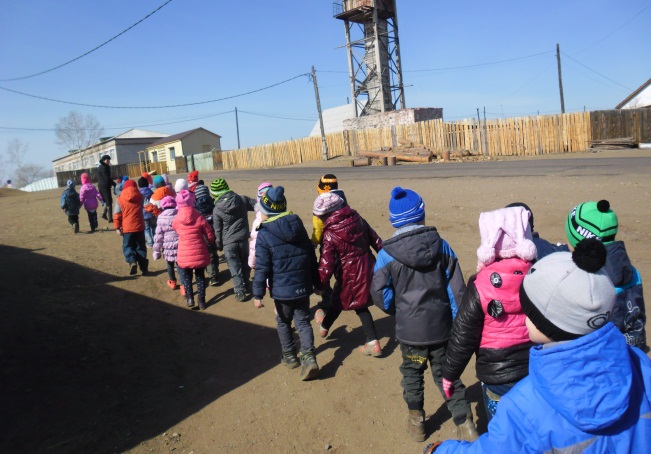 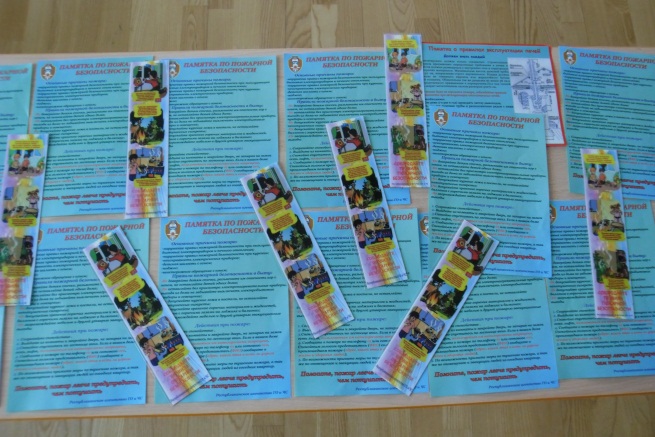 